ΕΛΛΗΝΙΚΗ ΔΗΜΟΚΡΑΤΙΑ                                                                  Καλλιθέα: 15/9/2022ΝΟΜΟΣ  ΑΤΤΙΚΗΣΔΗΜΟΣ ΚΑΛΛΙΘΕΑΣ                                                                          Αριθ. Πρωτ :         ΔΙΕΥΘΥΝΣΗ   : ΚΟΙΝΩΝΙΚΗΣ ΠΟΛΙΤΙΚΗΣΤΑΧ. Δ/ΝΣΗ	   : Ελ. Βενιζέλου 273                                                            	Π Ρ Ο Σ                                                        ΑΡΜΟΔΙΟΣ    : Φ. Θεοδοσοπούλου                                                       ΤΗΛΕΦΩΝΟ   : 2132101253,31                                                 Τον κ. Πρόεδρο του Δ.Σ. Καλλιθέας                                                                                                                              ΕΝΤΑΥΘΑΠερίληψη θεμάτων:1.Έγκριση συμφώνου συνεργασίας μεταξύ του Δήμου Καλλιθέας του Ελληνικού  Ιδρύματος Ογκολογίας (Ε.Ι.Ο.) και του Ελληνικού Αντικαρκινικού Ινστιτούτου (Ε.Α.Ι.).2.  Εξουσιοδότηση του Δημάρχου Καλλιθέας για την υπογραφή του συμφώνου.Αξιότιμε κ. Πρόεδρε,Παρακαλούμε όπως κατά την επόμενη συνεδρίαση του Δημοτικού Συμβουλίου Καλλιθέας εγκρίνετε τα θέματα που αναφέρονται στην παραπάνω περίληψη.Αναλυτικότερα σας ενημερώνουμε ότι αντικείμενο του παρόντος Μνημονίου είναι το κοινό πλαίσιο συνεργασίας μεταξύ τού Δήμου Καλλιθέας αφενός, του Ελληνικού Ιδρύματος Ογκολογίας και του Ελληνικού Αντικαρκινικού Ινστιτούτου αφετέρου, προκειμένου να πραγματοποιηθεί πρόγραμμα πληθυσμιακού ελέγχου κατά πρώτο λόγο για την ενημέρωση και την ευαισθητοποίηση των γυναικών και των ανδρών στην αξία της πρόληψης και της έγκαιρης διάγνωσης για την αντιμετώπιση των κακοήθων νόσων, περαιτέρω δε για α) την έγκαιρη διάγνωση του καρκίνου τού μαστού σε γυναίκες ηλικίας 40 ετών και άνω με μαστογραφία β) την έγκαιρη διάγνωση του καρκίνου τού τραχήλου της μήτρας σε γυναίκες ηλικίας 25 ετών και άνω με Τεστ Παπανικολάου, όπου στο ηλικιακό φάσμα 30 - 50 ετών θα διεξάγεται ταυτόχρονη ανίχνευση της λοίμωξης των ανθρωπίνων θηλωμάτων (HPV) -κυριότερη αιτία ανάπτυξης καρκίνου τού τραχήλου τής μήτρας- με τη χρήση μοριακών τεχνικών (PCR), γ) την έγκαιρη διάγνωση του καρκίνου τού προστάτη σε άνδρες ηλικίας 50-69 ετών με αιμοληψία, μέτρηση του PSA /fPSA και κλινική εξέταση από ιατρό ουρολόγο.Ειδικότερα αντικείμενο του Μνημονίου αυτού αποτελεί: 1. Η συνεργασία των συμβαλλομένων μερών για την όσο το δυνατόν μεγαλύτερη ενημέρωση και ευαισθητοποίηση των ανδρών και γυναικών και η όσο το δυνατόν μεγαλύτερη συμμετοχή στο υλοποιούμενο πρόγραμμα πληθυσμιακού ελέγχου. 2. Η παρακολούθηση από τα δύο συμβαλλόμενα μέρη τής πορείας υλοποίησης και εφαρμογής τού προγράμματος για την βελτίωση της υγείας των ανδρών και γυναικών τού Δήμου Καλλιθέας. Λαμβάνοντας υπόψη τα παραπάνω καθώς επίσης, α. τη συνεχή προσπάθεια των υπηρεσιών του Δήμου για την ολοκληρωμένη παροχή υπηρεσιών Πρωτοβάθμιας Φροντίδας Υγείας και Κοινωνικής Αλληλεγγύης στους πολίτες της Καλλιθέας, β. την τεράστια εμπειρία και την υλικοτεχνική υποδομή τού Ελληνικού Ιδρύματος Ογκολογίας για τον σχεδιασμό και την πραγματοποίηση οργανωμένων προγραμμάτων πληθυσμιακού ελέγχου (screening) για την έγκαιρη διάγνωση του καρκίνου τού μαστού, του τραχήλου τής μήτρας και του καρκίνου τού προστάτη και γ. την αναγκαιότητα για ενημέρωση και ευαισθητοποίηση του γυναικείου και ανδρικού πληθυσμού τού Δήμου σε ό,τι αφορά την αξία της πρόληψης και έγκαιρης διάγνωσης στην καταπολέμηση των κακοηθειών και ταυτόχρονα την ανάγκη να δοθεί η δυνατότητα στους μονίμους κατοίκους (άνδρες και γυναίκες) του Δήμου να συμμετέχουν στο οργανωμένο πρόγραμμα πληθυσμιακού ελέγχου και στις υπηρεσίες που αυτό παρέχει, οι οποίες προσφέρονται  ΔΩΡΕΑΝ χάρις στην χορηγία τού Ελληνικού Αντικαρκινικού Ινστιτούτου προς το Ελληνικό Ίδρυμα Ογκολογίας.Επίσης σας ενημερώνουμε ότι δεν θα προκύψει καμία οικονομική επιβάρυνση του Δήμου από το ως άνω αναφερόμενο μνημόνιο συνεργασίας.Έγκριση συμφώνου συνεργασίας μεταξύ του Δήμου Καλλιθέας του Ελληνικού  Ιδρύματος Ογκολογίας (Ε.Ι.Ο.) και του Ελληνικού Αντικαρκινικού Ινστιτούτου (Ε.Α.Ι.).Εξουσιοδότηση του Δημάρχου Καλλιθέας για την υπογραφή του συμφώνου.                                              Ο ΑΝΤΙΔΗΜΑΡΧΟΣ ΥΓΕΙΑΣ ΚΑΙ ΚΟΙΝ. ΠΡΟΣΤΑΣΙΑΣ                             Εσωτερική Διανομή                                                                                        -   Γρ. Δημάρχου                                                          -   Γρ. Γεν. Γραμματέα -Γραφ. Αντιδημάρχου (κ. Καλαμπαλίκη)             ΓΕΩΡΓΙΟΣ         ΚΑΛΑΜΠΑΛΙΚΗΣ                                                                                                  -   Δ/νση Κοιν. Πολιτικής                                                                                        -  Τμ. Υγείας & Κοιν. ΠροστασίαςΜΝΗΜΟΝΙΟ ΣΥΝΕΡΓΑΣΙΑΣ Στην Αθήνα, σήμερα, ……………. 2022, ημέρα ……………….…….., τα ακόλουθα συμβαλλόμενα μέρη: Αφενός Ο Δήμος Καλλιθέας, νόμιμα εκπροσωπούμενος από τον Δήμαρχο κ. Δημήτριο Κάρναβο καιΑφετέρου Το Ελληνικό Ίδρυμα Ογκολογίας (Ε.Ι.Ο.) και το Ελληνικό Αντικαρκινικό Ινστιτούτο (Ε.Α.Ι.) νόμιμα εκπροσωπούμενα από τον Πρόεδρο των Διοικητικών Συμβουλίων αυτών κύριο Μιχαήλ Βροντάκη, αφού έλαβαν υπόψη: 1. Το από 14-7-2022 έγγραφο του Αντιδημάρχου Υγείας & Κοινωνικής Προστασίας Δήμου Καλλιθέας κ. Γεωργίου Καλαμπαλίκη προς τον Πρόεδρο του Διοικητικού Συμβουλίου τού Ελληνικού Ιδρύματος Ογκολογίας κ. Μιχαήλ Βροντάκη, στο οποίο εκφράζεται η επιθυμία για συνεργασία. 2. Το υπ.αριθ.πρωτ.196/18-7-2022 έγγραφο του Διοικητικού Δ/ντή τού Ελληνικού Ιδρύματος Ογκολογίας κ. Αναστασίου Μυρίλλα προς τον Αντιδήμαρχο Υγείας & Κοινωνικής Προστασίας Δήμου Καλλιθέας κ. Γεώργιο Καλαμπαλίκη, στο οποίο αναφέρεται ότι γίνεται αποδεκτό από το Δ.Σ. του Ιδρύματος το αίτημα για συνεργασία. 3. Τη συνεχή προσπάθεια της Δημοτικής Αρχής για την ολοκληρωμένη παροχή υπηρεσιών Πρωτοβάθμιας Φροντίδας Υγείας και Κοινωνικής Αλληλεγγύης στους Δημότες και στις Δημότισσες Καλλιθέας. 4. Την τεράστια εμπειρία και την υλικοτεχνική υποδομή τού Ελληνικού Ιδρύματος Ογκολογίας για τον σχεδιασμό και την πραγματοποίηση οργανωμένων προγραμμάτων πληθυσμιακού ελέγχου (screening) για την έγκαιρη διάγνωση του καρκίνου τού μαστού, του τραχήλου τής μήτρας και του καρκίνου τού προστάτη. 5. Την αναγκαιότητα για ενημέρωση και ευαισθητοποίηση του γυναικείου και ανδρικού πληθυσμού τού Δήμου σε ό,τι αφορά την αξία τής πρόληψης και έγκαιρης διάγνωσης στην καταπολέμηση των κακοηθειών και ταυτόχρονα την ανάγκη να δοθεί η δυνατότητα στους μονίμους κατοίκους (άνδρες και γυναίκες) του Δήμου να συμμετέχουν στο οργανωμένο πρόγραμμα πληθυσμιακού ελέγχου και στις υπηρεσίες που αυτό παρέχει, οι οποίες προσφέρονται ΔΩΡΕΑΝ χάρις στην χορηγία τού Ελληνικού Αντικαρκινικού Ινστιτούτου προς το Ελληνικό Ίδρυμα Ογκολογίας. Το Ν. 3582/10 «Νέα Αρχιτεκτονική της Αυτοδιοίκησης και της Αποκεντρωμένης Διοίκησης – Πρόγραμμα Καλλικράτης» [ΦΕΚ 87/Α/7-6-2010],Τον ισχύοντα Οργανισμό Εσωτερικής Υπηρεσίας του Δήμου Καλλιθέας, [ΦΕΚ 2598/Β΄/25-9-2012].Την υπ’ αριθμ. ……………./2022 απόφαση του Δημοτικού Συμβουλίου Καλλιθέας για την έγκριση των όρων της παρούσαςΤην υπ’ αρ…………../2022  απόφαση Δ.Σ. του Ελληνικού  Ιδρύματος Ογκολογίας (Ε.Ι.Ο.) και του Ελληνικού  Αντικαρκινικού  Ινστιτούτου (Ε.Α.Ι.)  για την έγκριση των όρων της παρούσαςΣυμφώνησαν και συναποδέχτηκαν τα εξής:  ΑΡΘΡΟ 1  Αντικείμενο Αντικείμενο του παρόντος Μνημονίου είναι το κοινό πλαίσιο συνεργασίας μεταξύ τού Δήμου Καλλιθέας αφενός, του Ελληνικού Ιδρύματος Ογκολογίας και του Ελληνικού Αντικαρκινικού Ινστιτούτου αφετέρου, προκειμένου να πραγματοποιηθεί πρόγραμμα πληθυσμιακού ελέγχου κατά πρώτο λόγο για την ενημέρωση και την ευαισθητοποίηση των γυναικών και των ανδρών στην αξία τής πρόληψης και της έγκαιρης διάγνωσης για την αντιμετώπιση των κακοήθων νόσων, περαιτέρω δε για α) την έγκαιρη διάγνωση του καρκίνου τού μαστού σε γυναίκες ηλικίας 40 ετών και άνω με μαστογραφία β) την έγκαιρη διάγνωση του καρκίνου τού τραχήλου τής μήτρας σε γυναίκες ηλικίας 25 ετών και άνω με Τεστ Παπανικολάου, όπου στο ηλικιακό φάσμα 30 - 50 ετών θα διεξάγεται ταυτόχρονη ανίχνευση της λοίμωξης των ανθρωπίνων θηλωμάτων (HPV) -κυριότερη αιτία ανάπτυξης καρκίνου τού τραχήλου τής μήτρας- με τη χρήση μοριακών τεχνικών (PCR), γ) την έγκαιρη διάγνωση του καρκίνου τού προστάτη σε άνδρες ηλικίας 50-69 ετών με αιμοληψία, μέτρηση του PSA /fPSA και κλινική εξέταση από ιατρό ουρολόγο. Ειδικότερα αντικείμενο του Μνημονίου αυτού αποτελεί: 1. Η συνεργασία των συμβαλλομένων μερών για την όσο το δυνατόν μεγαλύτερη ενημέρωση και ευαισθητοποίηση των ανδρών και γυναικών και η όσο το δυνατόν μεγαλύτερη συμμετοχή στο υλοποιούμενο πρόγραμμα πληθυσμιακού ελέγχου. 2. Η παρακολούθηση από τα δύο συμβαλλόμενα μέρη τής πορείας υλοποίησης και εφαρμογής τού προγράμματος για την βελτίωση της υγείας των ανδρών και γυναικών τού Δήμου Καλλιθέας. ΑΡΘΡΟ 2 Σκοπός Σκοπός των συμβαλλομένων μερών, μέσω του παρόντος Μνημονίου Συνεργασίας και στο πλαίσιο των αρμοδιοτήτων τού καθενός, είναι η ενημέρωση και ευαισθητοποίηση των γυναικών για την αξία τής πρόληψης και της έγκαιρης διάγνωσης και η πραγματοποίηση από το Ελληνικό Ίδρυμα Ογκολογίας, το Ελληνικό Αντικαρκινικό Ινστιτούτο και το Δήμο Καλλιθέας προγράμματος πληθυσμιακού ελέγχου για την έγκαιρη διάγνωση του καρκίνου τού μαστού, του τραχήλου τής μήτρας και του προστάτη.          ΑΡΘΡΟ 3  Μεθοδολογία για την υλοποίηση του προγράμματος των συμβαλλομένων μερών Α. Ελληνικό Ίδρυμα Ογκολογίας - Ελληνικό Αντικαρκινικό Ινστιτούτο Για την υλοποίηση του προγράμματος πληθυσμιακού ελέγχου το Ελληνικό Ίδρυμα Ογκολογίας διαθέτει την σταθερή του μονάδα, που λειτουργεί στο κέντρο τής Αθήνας και επί της οδού Βαλτετσίου 11. Επίσης, το Ελληνικό Αντικαρκινικό Ινστιτούτο διαθέτει το Ερευνητικό και Διαγνωστικό Κέντρο το οποίο στεγάζεται στον δεύτερο όροφο του, επί της οδού Βαλτετσίου 11, ιδίου κτιρίου. Στα προγράμματα αυτά (screening) ακολουθούνται αυστηρά όλες οι επιστημονικές προδιαγραφές, όπως αυτές προκύπτουν από τις Ευρωπαϊκές Κατευθυντήριες Οδηγίες για την εξασφάλιση της ποιότητας και τη συνεχή βελτίωσή της. Βάσει της κτηθείσης, μέχρι σήμερα, πολυετούς πείρας η προβλεπόμενη και αναγκαία μεθοδολογία για την επιτυχή υλοποίηση των προγραμμάτων είναι: Ι. Για τον καρκίνο τού μαστού: 1. Προετοιμασία τού προγράμματος πληθυσμιακού ελέγχου. 2. Ενημέρωση – ευαισθητοποίηση του πληθυσμού με ομιλίες, με την συμμετοχή των τοπικών συλλόγων (εμπορικών, πολιτιστικών, γυναικείων, σχολικών, κλπ), των Μέσων Μαζικής Ενημέρωσης, τής Εκκλησίας κα. Για την πραγματοποίηση αυτού του στόχου είναι απαραίτητη η συνεργασία και των δύο συμβαλλομένων μερών. 3. Ενημερωτικό υλικό, ερωτηματολόγια, φυλλάδια κλπ. 4. Πραγματοποίηση ψηφιακής μαστογραφίας (δύο λήψεις για κάθε μαστό) στην σταθερή μονάδα τού Ε.Ι.Ο. 5. Εξασφάλιση μαστογραφίας υψηλού ποιοτικού επιπέδου. 6. Παρακολούθηση (follow-up) όλων των γυναικών που παραπέμπονται για συμπληρωματικές εξετάσεις ή θεραπεία. 7. Ελαχιστοποίηση των δυσάρεστων αποτελεσμάτων τού πληθυσμιακού ελέγχου (άγχος, έκθεση σε ακτινοβολία, περιττές εξετάσεις). 8. Διπλή διάγνωση των μαστογραφιών. 9. Καταχώρηση των αποτελεσμάτων και ταχυδρομική αποστολή ατομικών απαντήσεων, σε γυναίκες με φυσιολογικά αποτελέσματα. 10. Περαιτέρω διερεύνηση με κλινική εξέταση και συμπληρωματικές εξετάσεις, όπου κρίνεται απαραίτητο, στη σταθερή μονάδα τού Ελληνικού Ιδρύματος Ογκολογίας (συμπληρωματικές μαστογραφικές λήψεις, υπερηχογράφημα, ειδικές μαστογραφικές λήψεις εντοπιστική και μεγεθυντική, βιοψία δια λεπτής βελόνης (FNA), κυτταρολογική κλπ.) 11. Συνεχής ποιοτικός έλεγχος μηχανημάτων και μαστογραφιών από τον Ακτινοφυσικό τού Ελληνικού Ιδρύματος Ογκολογίας. 12. Κλινική αναφοράς τού προγράμματος πληθυσμιακού ελέγχου τού Δήμου Καλλιθέας για την χειρουργική αντιμετώπιση, βάσει ενιαίων σύγχρονων χειρουργικών πρωτοκόλλων, των περιστατικών που θα κριθεί απαραίτητο να υποβληθούν σε χειρουργική βιοψία είναι το Γενικό Αντικαρκινικό Ογκολογικό Νοσοκομείο «Ο ΑΓΙΟΣ ΣΑΒΒΑΣ». 13. Επανάληψη του προγράμματος πληθυσμιακού ελέγχου ανά διετία. ΙΙ. Για τον καρκίνο τού τραχήλου τής μήτρας :1. Προετοιμασία τού προγράμματος πληθυσμιακού ελέγχου. 2. Ενημέρωση – ευαισθητοποίηση του πληθυσμού με ομιλίες, με την συμμετοχή των τοπικών συλλόγων (εμπορικών, πολιτιστικών, γυναικείων, σχολικών, κλπ), των Μέσων Μαζικής Ενημέρωσης, τής Εκκλησίας κα. Για την πραγματοποίηση αυτού του στόχου είναι απαραίτητη η συνεργασία και των δύο συμβαλλομένων μερών. 3. Ενημερωτικό υλικό, ερωτηματολόγια, φυλλάδια κλπ. 4. Λήψη κολποτραχηλικού επιχρίσματος για την εξέταση κατά Παπανικολάου στην σταθερή μονάδα τού Ε.Ι.Ο. (Λαμβάνονται τρία επιχρίσματα, κολπικό με βαμβακοφόρο στυλεό, εξωτραχηλικό με ξύλινη σπάτουλα τύπου Ayer και ένα ενδοτραχηλικό με ειδικό βουρτσάκι). Μέρος τού δείγματος αποστέλλεται στο Διαγνωστικό και Ερευνητικό κέντρο τού Ελληνικού Αντικαρκινικού Ινστιτούτου για τη διενέργεια του HPV-DNA test.  5. Διάγνωση των εξετάσεων στο κυτταρολογικό εργαστήριο του Ελληνικού Ιδρύματος Ογκολογίας. 6. Καταχώρηση των αποτελεσμάτων και ταχυδρομική αποστολή ατομικών απαντήσεων σε γυναίκες με φυσιολογικά αποτελέσματα και καλοήθεις παθήσεις (κολπίτιδες, τραχηλίτιδες, μυκητιάσεις). 7. Περαιτέρω διερεύνηση και συμπληρωματικές εξετάσεις στις γυναίκες με προσβολή από τον ιό των κονδυλωμάτων (HPV), προκαρκινικές βλάβες και καρκίνο. 8. Παρακολούθηση (follow-up) των γυναικών με σοβαρό πρόβλημα. 9. Επανάληψη του προγράμματος πληθυσμιακού ελέγχου ανά διετία. ΙIΙ. Για τον καρκίνο τού προστάτη: 1. Προετοιμασία τού προγράμματος πληθυσμιακού ελέγχου 2. Ενημέρωση – ευαισθητοποίηση του πληθυσμού με ομιλίες, με συμμετοχή των Μέσων Μαζικής Ενημέρωσης, συλλόγων, συλλόγων γονέων και κηδεμόνων, τής Εκκλησίας, κλπ. Για την πραγματοποίηση αυτού του στόχου είναι απαραίτητη η συνεργασία και των δύο συμβαλλόμενων μερών. 3. Ενημερωτικό υλικό, ερωτηματολόγια, φυλλάδια κλπ. 4. Αιμοληψία και μέτρηση του PSA από το Ερευνητικό και Διαγνωστικό Κέντρο τού Ελληνικού Αντικαρκινικού Ινστιτούτου. 5. Κλινική εξέταση από ιατρό ουρολόγο στο ιατρείο τού Ελληνικού Ιδρύματος Ογκολογίας, στη σταθερή του μονάδα. 6. Καταχώρηση των αποτελεσμάτων και ταχυδρομική αποστολή ατομικών απαντήσεων σε άνδρες με φυσιολογικά αποτελέσματα και καλοήθεις παθήσεις. 7. Περαιτέρω διερεύνηση και παρακολούθηση (follow-up) με συμπληρωματικές εξετάσεις των ανδρών με ύποπτα εργαστηριακά και κλινικά ευρήματα. 8. Τα περιστατικά που χρήζουν βιοψίας ή προστατεκτομής, παραπέμπονται στην Ουρολογική Κλινική τού Γενικού Αντικαρκινικού-Ογκολογικού Νοσοκομείου «Ο Άγιος Σάββας» (Νοσοκομείο αναφοράς). 9. Επανάληψη του προγράμματος πληθυσμιακού ελέγχου ανά διετία. Β. Δήμος Καλλιθέας 1. Ενημέρωση – ευαισθητοποίηση του πληθυσμού για την σημασία τής πρόληψης και της έγκαιρης διάγνωσης με στόχο την αύξηση της συμμετοχής. 2. Συνεργασία όλων των συλλόγων (εμπορικών, πολιτιστικών, γυναικείων, γονέων κλπ) για την συνεχή ενημέρωση των μονίμων κατοίκων τού Δήμου για την υλοποίηση του προγράμματος πληθυσμιακού ελέγχου. 3. Την έκδοση και τη διανομή ενημερωτικού υλικού καθώς και την προβολή, με κάθε πρόσφορο μέσο, του προγράμματος πληθυσμιακού ελέγχου. 4. Αποστολή ταχυδρομικώς ή με άλλο τρόπο ατομικής πρόσκλησης των γυναικών. 5. Τη διάθεση και διανομή ενημερωτικού εντύπου υλικού σε κεντρικές πλατείες, στάση μετρό, σχολεία κλπ. 6. Σε συνεργασία με το Ε.Ι.Ο. και το Ε.Α.Ι., διοργάνωση εκδηλώσεων και ομιλιών με σκοπό την ενημέρωση των Δημοτών σε θέματα πρόληψης κι έγκαιρης διάγνωσης.  ΑΡΘΡΟ 4 Χρονοδιάγραμμα εκτέλεσης του παρόντος μνημονίου: Το πρόγραμμα πληθυσμιακού ελέγχου για την πρόληψη κι έγκαιρη διάγνωση του καρκίνου τού μαστού και του τραχήλου τής μήτρας, σε συνεννόηση και των δύο μερών, δύναται να ξεκινήσει στις 15 Σεπτεμβρίου 2022. Η διάρκειά του ορίζεται μέχρι τις 30 Νοεμβρίου 2022, με την πρόβλεψη, εάν υπάρχει αυξημένη συμμετοχή, το χρονικό αυτό διάστημα να επεκταθεί. Η τυχόν επέκταση του χρονικού ορίου θα γίνει κατόπιν συνεννόησης των μερών. ΑΡΘΡΟ 5 Διάρκεια  Μνημονίου: Σύμφωνα με τις Ευρωπαϊκές κατευθυντήριες οδηγίες, βάσει των οποίων τα προγράμματα πληθυσμιακού ελέγχου διαρκούν τουλάχιστον δέκα (10) έτη (5 κύκλοι επανεξετάσεων ανά δύο έτη), συμφωνείται η διάρκεια του Μνημονίου μεταξύ του Δήμου Καλλιθέας και του Ελληνικού Ιδρύματος Ογκολογίας να είναι δέκα (10) έτη. Άρθρο 6Διασφάλιση Απορρήτου/ ΕμπιστευτικότηταΤα συμβαλλόμενα μέρη αναλαμβάνουν την υποχρέωση να τηρούν αυστηρή εχεμύθεια και μυστικότητα σε σχέση με τις πληροφορίες που λαμβάνουν εκατέρωθεν και ιδίως αυτές που αφορούν ευαίσθητα προσωπικά δεδομένα.ΑΡΘΡΟ 7 Τελικές διατάξεις Για την συνεχή παρακολούθηση της πραγματοποιήσεως του προγράμματος πληθυσμιακού ελέγχου με στόχο την εξασφάλιση της ποιότητας, τη βελτίωση της συμμετοχής, τον έλεγχο των παρεχομένων υπηρεσιών και την επίλυση τυχόν δυσλειτουργιών ορίζονται ως υπεύθυνοι : α) από το Ελληνικό Ίδρυμα Ογκολογίας ο Επιστημονικός Διευθυντής ιατρός ακτινολόγος κ. Μενέλαος Καλογερής και ο Αναπλ.Επιστ.Διευθυντής ιατρός χειρουργός κ. Άγγελος Χρονάς και β) από τον Δήμο Καλλιθέας ο Αντιδήμαρχος Αντιδήαρχο Υγείας & Κοινωνικής Προστασίας Δήμου Καλλιθέας κύριος Γεώργιος Καλαμπαλίκης. Για την τροποποίηση του παρόντος Μημονίου Συνεργασίας απαιτείται εισήγηση από τους υπευθύνους που έχουν οριστεί στο παρόν Μνημόνιο Συνεργασίας στον Δήμαρχο Καλλιθέας και στον Πρόεδρο του Ελληνικού Ιδρύματος Ογκολογίας και Ελληνικού Αντικαρκινικού Ινστιτούτου, και η έγκριση από το Δημοτικό Συμβούλιο του Δήμου, το Διοικητικό Συμβούλιο του Ελληνικού Ιδρύματος Ογκολογίας και το Διοικητικό Συμβούλιο του Ελληνικού Αντικαρκινικού Ινστιτούτου. Σε περίπτωση μη τήρησης των συμφωνηθέντων, τα συμβαλλόμενα μέρη οφείλουν καταρχήν να προσέλθουν σε συζήτηση, προκειμένου να αποσαφηνιστούν οι λόγοι για τους οποίους δεν δύναται να συνεχιστεί η συνεργασία και εφόσον έχουν καταβληθεί πρότερα όλες οι προσπάθειες για την εξεύρεση μια αμοιβαίως αποδεκτής λύσης.Το παρόν Μνημόνιο Συνεργασίας διέπεται από το ελληνικό δίκαιο. Σε περίπτωση διαφωνίας, δικαστικής ή άλλη διαμάχης, αρμόδια είναι τα Δικαστήρια της Αθήνας.Το παρόν Μνημόνιο Συνεργασίας έχει ισχύ μετά την έγκρισή του από το Δημοτικό Συμβούλιο του Δήμου Καλλιθέας, το Διοικητικό Συμβούλιο του Ελληνικού Ιδρύματος Ογκολογίας και το Διοικητικό Συμβούλιο του Ελληνικού Αντικαρκινικού Ινστιτούτου. Αυτά συμφώνησαν, συνομολόγησαν και συναποδέχτηκαν τα συμβαλλόμενα μέρη και προς απόδειξη αυτών συντάχθηκε το παρόν Μνημόνιο Συνεργασίας, το οποίο αφού αναγνώστηκε, υπογράφηκε σε δύο πρωτότυπα και πήρε το κάθε συμβαλλόμενο μέρος από ένα όμοιο. 			 Οι συμβαλλόμενοιΓια τον Δήμο Καλλιθέας       	Για το Ελληνικό Ίδρυμα Ογκολογίας και το Ελληνικό Αντικαρκινικό Ινστιτούτο ,     Δημήτριος Κάρναβος               Μιχαήλ Βροντάκης      Δήμαρχος Καλλιθέας            Πρόεδρος του Ελληνικού Ιδρύματος Ογκολογίας και του Ελληνικού Αντικαρκινικού Ινστιτούτου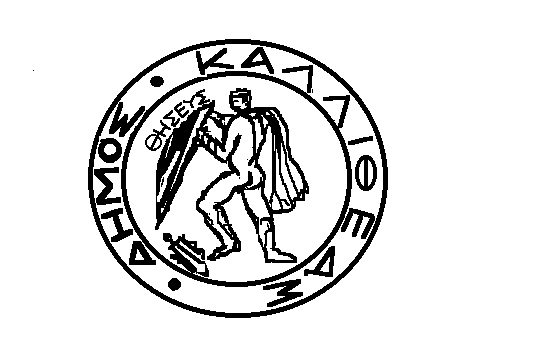 